РЕШЕТИЛІВСЬКА МІСЬКА РАДА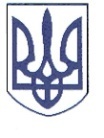 ПОЛТАВСЬКОЇ ОБЛАСТІРОЗПОРЯДЖЕННЯ	18 грудня 2023 року                   м. Решетилівка                                            № 333Про виплату одноразової грошової допомоги військовим, які несуть військову службу за контрактом у зв’язку з військовою агресією Російської Федерації проти УкраїниВідповідно до рішення Решетилівської міської ради сьомого скликання від 09.11.2018 ,,Про затвердження Комплексної програми соціального захисту населення Решетилівської міської ради на 2019-2023 роки” (11 позачергова сесія) (зі змінами), Порядку надання одноразової грошової допомоги призваним на військову службу у зв’язку з військовою агресією Російської Федерації проти України, затвердженого рішенням Решетилівської міської ради восьмого скликання від 18.11.2022 № 1190-27-VIII (27 позачергова сесія), розглянувши заяву та подані документи Облана М.Ю.ЗОБОВ’ЯЗУЮ:Відділу бухгалтерського обліку, звітності та адміністративно-господарського забезпечення виконавчого комітету міськради (Момот Світлана) виплатити грошову допомогу в розмірі 5 000,00 (п’ять тисяч грн 00 коп.) Облану   Максиму  Юрійовичу, який зареєстрований та проживає за адресою: *** Полтавського району Полтавської області.Міський голова                                                                          Оксана ДЯДЮНОВА